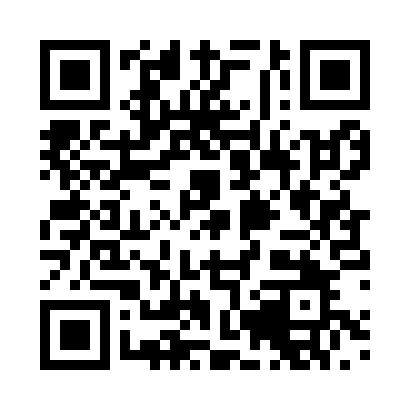 Prayer times for Barlin, GermanyWed 1 May 2024 - Fri 31 May 2024High Latitude Method: Angle Based RulePrayer Calculation Method: Muslim World LeagueAsar Calculation Method: ShafiPrayer times provided by https://www.salahtimes.comDateDayFajrSunriseDhuhrAsrMaghribIsha1Wed2:525:311:065:118:4111:112Thu2:515:291:055:128:4211:123Fri2:505:271:055:128:4411:124Sat2:505:251:055:138:4611:135Sun2:495:231:055:148:4811:146Mon2:485:211:055:158:5011:157Tue2:475:201:055:158:5111:158Wed2:465:181:055:168:5311:169Thu2:465:161:055:178:5511:1710Fri2:455:141:055:178:5711:1811Sat2:445:121:055:188:5811:1812Sun2:435:101:055:199:0011:1913Mon2:435:091:055:209:0211:2014Tue2:425:071:055:209:0411:2015Wed2:415:051:055:219:0511:2116Thu2:415:041:055:229:0711:2217Fri2:405:021:055:229:0811:2318Sat2:395:011:055:239:1011:2319Sun2:394:591:055:239:1211:2420Mon2:384:581:055:249:1311:2521Tue2:384:561:055:259:1511:2622Wed2:374:551:055:259:1611:2623Thu2:374:531:055:269:1811:2724Fri2:364:521:055:279:1911:2825Sat2:364:511:055:279:2111:2826Sun2:354:501:065:289:2211:2927Mon2:354:481:065:289:2411:3028Tue2:354:471:065:299:2511:3029Wed2:344:461:065:299:2611:3130Thu2:344:451:065:309:2811:3231Fri2:344:441:065:309:2911:32